INSTITUTO NACIONAL DE ESTADÍSTICA Y CENSOSDIRECCIÓN GENERAL DE RECURSOS HUMANOS Y ORGANIZACIÓNDIRECCIÓN DE CAPACITACIÓN Y CARRERA DEL PERSONAL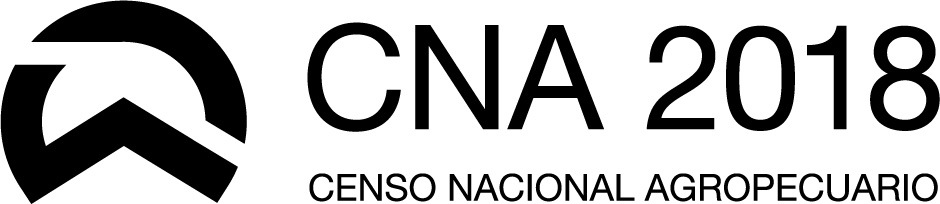 PERFIL LABORALSUPERVISORDependencia: Jefe de ZonaFunción: Supervisar las tareas de los Censistas bajo su dependencia.Modalidad de contratación: Conforme a la normativa provincial.Período de trabajo: 4 meses (3/9/18 al 26/12/19).Dedicación horaria: Fulltime. Disponibilidad para trabajar los fines de semana y/o feriados.Requisito operativo: Disponer de movilidad propia, adecuada a las condiciones de transi- tabilidad de su área de trabajo, de un teléfono celular y de una computadora o notebook con conexión a Internet. Disponibilidad para desplazarse por toda la provincia. Residir en el área territorial en la que preste servicios durante el transcurso del operativo.COMPETENCIAS TÉCNICASNivel de estudios: Egresados de:Carreras universitarias de Ciencias Agropecuarias: Agronomía, Veterinaria, Ingeniería Forestal, Agrimensura, Ingeniería Zootecnista, etc.Carreras universitarias de Sociología, Estadística, Economía, Geografía y Ciencias Ambientales con experiencia laboral en el sector rural.Carreras de nivel técnico superior o terciario, vinculadas al sector agropecuario.Secundario con orientación agropecuaria.Conocimientos y experiencia requeridos: Experiencia en coordinación de pequeños equipos de trabajo.Experiencia en la ejecución de encuestas y/o censos, preferentemente vinculados al sector agropecuario.  Experiencia laboral en el ámbito rural. Buen manejo de dispositivos electrónicos (PC, tablets), de navegación por Internet y de aplicaciones de cartografía digital, uso de GPS, Google Earth o Google Map.COMPETENCIAS ACTITUDINALESCapacidad de liderazgo, conducción y organización de pequeños equipos de trabajo técnico.Capacidad de análisis y resolución de situaciones complejas.Capacidad para transmitir contenidos asociados a la temática agropecuaria. Capacidad para monitorear y controlar las tareas de su grupo de Censistas.Capacidad para establecer adecuadas relaciones interpersonales.Responsabilidad y confidencialidad en el ejercicio de la función.Capacidad para aceptar la metodología de trabajo establecida para el operativo.Descripción de tareas:Antes:Realizar la capacitación virtual antes del curso de capacitación presencial.Retirar los materiales de capacitación.Leer los manuales del Censista y del Supervisor antes de concurrir a la capacitación presencial. Asistir al curso de capacitación destinado a Supervisores a desarrollarse en su jurisdicción, en el lugar, los días y horarios que se le indiquen.Preparar y distribuir el material censal entre los Censistas bajo su dependencia.Asesorar al Censista en la planificación del barrido del segmento, utilizando la información complementaria y su propio conocimiento de la zona. Recorrer junto a cada Censista el segmento que le fue asignado, ayudándolo a identificar claramente los límites del mismo.Durante:Asegurar el inicio del operativo de campo, verificando la presencia y salida a terreno de cada uno de los Censistas de su área el día fijado para el mismo.Acompañar a cada uno de los Censistas, en su primera semana de trabajo, durante una jornada completa. Revisar diariamente en el Sistema de gestión del CNA 2018 las tareas efectuadas por los Censistas de su dependencia, verificando:-La cantidad de entrevistas concretadas por cada Censista.-Los cuestionarios completados por cada Censista -Los controles de calidad de los datos ingresados, su completitud y coherencia, de acuerdo a los procedimientos pautados por el Sistema de Gestión del CNA 2018.-El avance del operativo en su área de responsabilidad, la consistencia del registro de parcelas y control de cobertura analizando el módulo geográfico. -La completitud del Registro de Novedades.Realizar supervisiones en campo, según la evaluación del grado de avance de cada uno de los censistas que están a su cargo. Asignar al Supervisor correspondiente los avisos “C” generados en los segmentos que se encuentran bajo su responsabilidad.Revisar diariamente en el Sistema de Gestión del CNA 2018 los avisos “C”, respecto de productores o informantes calificados que residen dentro de su área de supervisión, pero cuyas EAPs se encuentren en otras áreas o provincias.Asignar la ejecución de los avisos “C” que corresponden a su área de trabajo.Registrar en el Sistema de gestión del CNA 2018 todas las instancias de recuperación, llevadas a cabo en los casos de rechazo y ausencia.Registrar en el sistema los casos de rechazo a efectos de que se gestione un “Único Aviso” una vez agotadas las instancias para concretar las entrevistas.Elevar al Coordinador informe de rechazo sostenido, para intervención de la DPE.Reasignar Censistas dentro de su jurisdicción cuando sea necesario.Llevar a cabo las reuniones de trabajo con los Censistas.Después:Llevar a cabo la reunión final de trabajo con los Censistas.Recibir el material de trabajo en buenas condiciones de uso y entregarlo al Jefe de Zona.Entregar los certificados de cumplimiento de tareas censales que correspondan.Elaborar el informe final de su área asignada.Recibir el certificado de cumplimiento de las tareas censales que será emitido por el Jefe de Zona.